CURRICULUM VITAE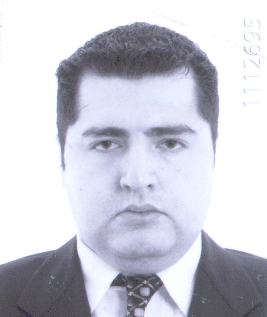 DENefi Esaú Alvarado LujanoLicenciado en Informática AdministrativaPerfil: Desarrollador-Analista1.- Datos PersonalesNombre: Nefi Esaú Alvarado LujanoEdad: 32 añosLugar y Fecha de Nacimiento: Monterrey, N.L. el 8 de agosto de 1984Estado Civil: CasadoSexo: HombreDirección: Independencia #107 Col. Lázaro Cárdenas, Escobedo, N.L. C.P. 66053Mobil: 818-467-5944Cédula Professional:  5573772RFC: AALN8408084I3CURP: AALN840808HNLLJF062.- Formación Acadêmica Escuela Primaria José Luís Robledo Álvarez en la colonia Topo Grande en Escobedo, N.L.Certificado de PrimariaSecundaria Técnica #37 en Infonavit Monterreal en Escobedo, N.L.Certificado de SecundariaPreparatoria #16 en el Fraccionamiento Iturbide en San Nicolás de los Garza, N.L.Cardex de PreparatoriaFacultad de Contaduría Pública Y Administración en Cd. Universitaria, N.L.Cedula Profesional y Título de Licenciado en Informática Administrativa.3.- Experiencia ProfesionalParticipe en varios proyectos escolares en Java y en .Net en FACPYA.Realicé mi servicio social en al Área de Desarrollo de Sistemas de la Facultad de Contaduría Pública y Administración (FACPYA) por 6 meses, y en ese tiempo estuve realizando sistemas en la tecnología de .Net.Trabaje un año en la consultoría Insite Solution, en donde hice prácticas profesionales por 4 meses y también ocupe el puesto de Desarrollador por 8 meses en la tecnología de .Net.Estuve laborando en la empresa WinstonData S.A. de C.V., donde ocupé el puesto de Desarrollador Analista y en donde estuve laborando aproximadamente 7 meses. En esta empresa estuve desarrollando nuevos sistemas en Visual Basic .Net 2005 y SQL 2005, y además de dar soporte a los ya existentes y a los nuevos también.Estuve laborando aproximadamente un año en la consultoría SISGROUP (KIDAS Group), en la cual fui asignado a la empresa de telecomunicación ALESTRA. Ocupe el puesto de Desarrollador Analista en la tecnología de ASP.Net 2005, SQL Server 2000 y 2005, y un poco de AJAX.Trabaje en un proyecto de 2 meses para la consultoría E_ONE Bussines en .Net 2005 con C#.Estuve laborando para la consultoría Maintek - IT Services Group en un proyecto de 5 meses, en el cual estuve utilizando las tecnologías de .Net 2008, SQL Server 2005 y algunos componentes de AJAX. Actualmente estoy laborando para el Municipio de General Escobedo desde el año 2010, estoy ocupando el puesto de Coordinador del Departamento de Informática. Entre las funciones que desempeño en esta área son: Administrador y Soporte de Aplicaciones (Software), DBA, Administrador y Soporte de Redes (Firewall, Antivirus, Servidores, Conmutador, Infraestructura), y Soporte Técnico (Reparación y mantenimiento a diversos equipos).Lo que tengo trabajando para el Municipio de Escobedo es lo que tengo de experiencia en Infraestructura.4.- Idiomas Estudie hasta el 4 semestre de 6, del idioma Ingles en el Centro de Idiomas de la Facultad de Filosofía y Letras de la Universidad Autónoma de Nuevo León.5.-  InformáticaCuento con conocimientos de:ASP.Net 2003 y 2005 (VB y C#)Visual Basic.Net 2003, 2005 y 2012SQL Server 2000 , 2005, 2008 y 2012ASP.NET AJAX (Principiante)Java Swing IDE Netbeans (basico)Conocimientos de Oarcle 10g (basico)Flash 8 (ActionScript, no diseño)MySqlJavaScriptjQuery6.- Datos de InteresCuento con algunos cocimientos de redes y soporte, tome cursos de SQL Server 2000 por mi cuenta.Termine la licenciatura en diciembre de 2006.Me interesa mucho el desarrollo de sistemas principalmente tecnologías WEB y móviles, pero estoy abierto a nuevas tecnologías ya que me interesa aprender en otras áreas también.Las marcas de los dispositivos de firewall en los cuales tengo experiencia son Cyberoam y Watchward.Las marcas de conmutadores en los cuales tengo experiencia son Xorcom y Mitel.Los sistemas operativos para servidores en los cuales tengo experiencia son Windows Server en sus diferentes versiones.PROYECTOS REALIZADOS A LO LARGO DE MI CARRERA PROFESIONAL                                                                                ** A: Análisis      B: Diseño    C: Desarrollo    D: ImplementaciónEXPERIENCIA PROFESIONAL EN DIFERENTES TECNOLOGIASFecha InicialProyectoEmpresaLenguajeBase de DatosSistemaEtapas **Etapas **Etapas **Etapas **Fecha FinalOperativoABCDDDoctubre 2005 – abril 2006Control de EgresadosFACPYA DeslloVB.Net ASP.NET 2003SQL Server 2000WindowsxxxXXXJulio 2006 - Diciembre 2006Pase AguilaInsite SolutionC# Asp.Net 2003MySQL y SQL Server 2000WindowsxXXXEnero 2007 – Junio 2007MesonInsite SolutionsVB Asp.Net 2003SQL Server 2000WindowsxX X X Agosto 2007 – Marzo 2008Multiples ProgramasWinstonData S.A. de C.V.VB.Net 2005SQL Server 2005Windows xxxXXXAbril 2008 – Noviembre 2008Portal ePTTSSISGROUPVB Asp.Net 2005SQL Server 2005 y OracleWindowsxxXXXEnero 2009 – Mayo 2009Control de Promo|ciones WebSISGROUPVB Asp.Net 2005SQL Server 2005WindowsxxXXXOctubre 2009 – Noviembre 2009Pantallas ABC y Web ServicesE-One BussinesC# Asp.Net 2005SQL Server 2005WindowsXMarzo 2010RH-CPagosMaintek - IT Services GroupC# Asp.Net 2008SQL SERVER 2005WindowsXMás de 3 añosMás de 1 año6 a 12 mesesMenos de 5 mesesVersión (es)Más de 3 añosMás de 3 añosMás de 3 añosMas de 1 añosMas de 1 años6 a 12 meses6 a 12 mesesMenos de 5 mesesMenos de 5 mesesVersión (es)Versión (es)VB.Netx2003 y 2005Sql Server 2000Sql Server 2000xxxASP .NETxSQL Server 2005SQL Server 2005xxxC#XMy SQLMy SQLXXWeb servicesXOracleOraclexxAccessAccessxxAJAX       X2005MANEJO EN SISTEMAS OPERATIVOSXMLXJavaXWindowsWindowsXXXJava BeansXOtro:Otro:Java ScriptXOTROSDesarrollo en 3 CapasDesarrollo en 3 CapasxxxHTMLXOtro: Otro: Oracle pl/sqlXHERRAMIENTAS PARA ANALISISVisual BasicxERWINERWINxxVisual  StudioX